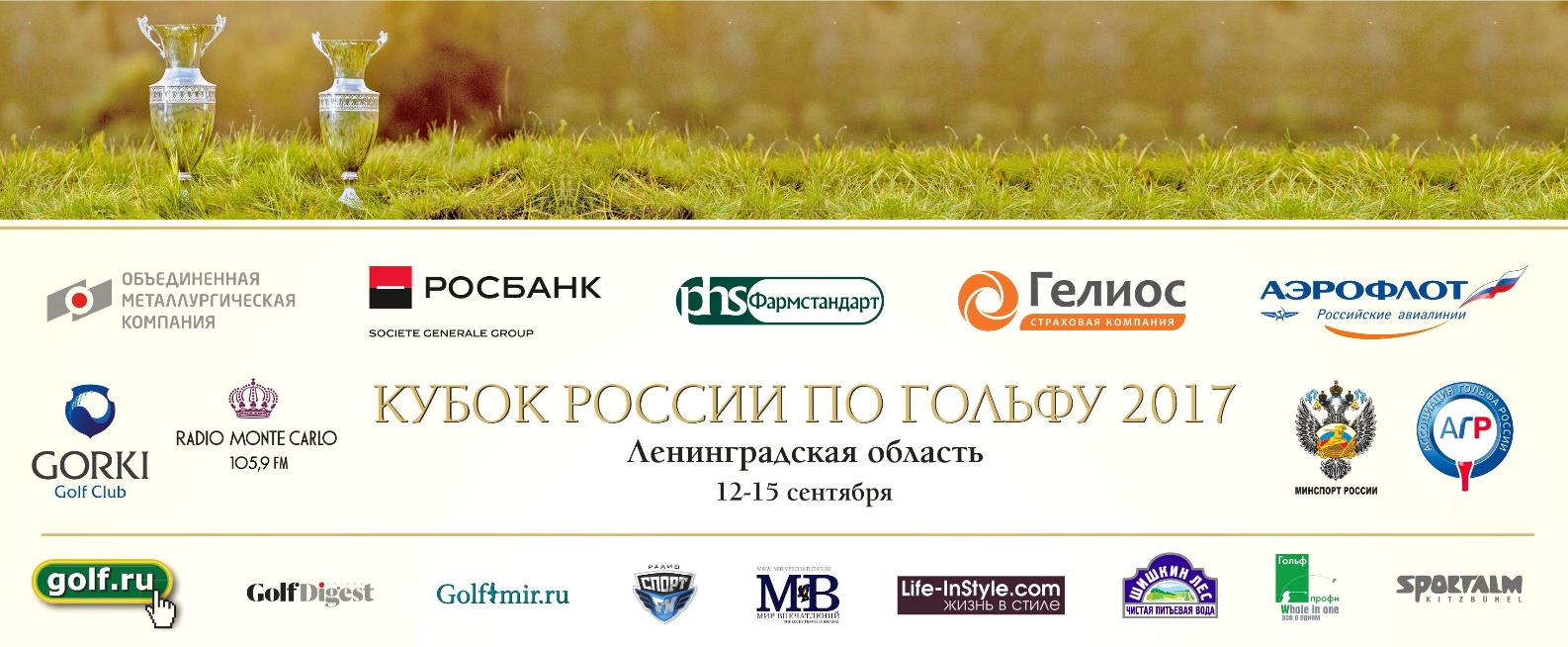 Санкт-Петербург, Гольф-клуб GORKIПресс-конференцияПРОГРАММА – 14 СЕНТЯБРЯ 201711:00 – трансфер от пл. Островского, 1 в гольф-клуб GORKI / фирменный микроавтобус GORKI 12:30 – приезд в гольф-клуб, welcome 12:40-13:20 – просмотр игры: финиш утренних матчей и старты дневных13:30 – пресс-конференция / 2-ой этаж Клубного дома15:00 – трансфер в город на пл. Островского, 1СПИКЕРЫКочетков Александр, директор Ассоциации гольфа России. Тема: Россияне на мировом пьедестале в Сезоне 2017 года. Ивашин Игорь, старший тренер сборной РФ. Тема: Кубок России. История и новые имена.Сенина Екатерина, генеральный директор гольф-клуба GORKI. Тема: Рост популярности гольфа в Ленинградской области. Роль Клуба в жизни гольфиста.